МатематикаТема: « Повторение и закрепление. Сложение и вычитание с переходом через 10»Спиши примеры в тетрадь. Выполни вычисления.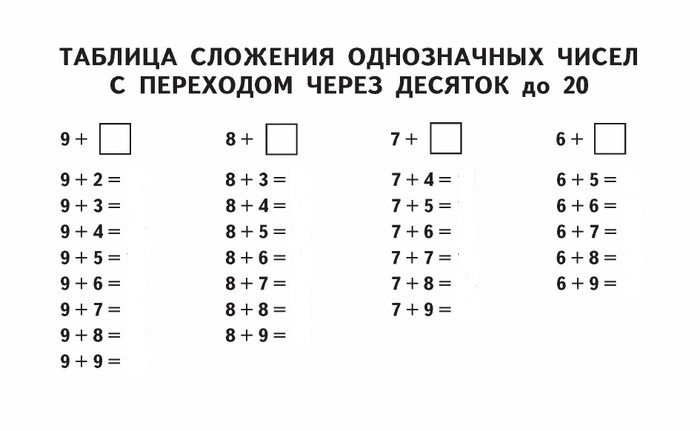  Выполненные задания отправлять на адрес электронной почты oksananowik0626@mail.ru